Государственное бюджетное дошкольное образовательное учреждение детский сад № 34с приоритетным осуществлением деятельности по познавательно-речевому развитию детейКрасногвардейского района города Санкт-ПетербургаПаспорт логопедического кабинетаУчитель-логопед:Князева Олеся ОлеговнаСанкт-Петербург2015Содержание1. Краткая информация об учителе-логопеде 2. Документация учителя-логопеда. Общие положения3. Цель, задачи кабинета и функции кабинета4.  Коррекционно-педагогическая работа логопеда в ДОУ5. Направления работы логопеда6. Технические характеристики кабинета7. Оснащение логопедического кабинета (материально-техническое)8. Специальная литература9. Зонирование логопедического кабинета1. Краткая информация об учителе-логопедеФ.И.О. учителя-логопеда: Князева Олеся ОлеговнаДата рождения: 08.07.1988г.Стаж работы по специальности: 2 годаКвалификация: Аттестация: 2016 год Базовое образование: 	1. Среднее профессиональное, г. Котлас «Котласский педагогический колледж» учитель начальных классов и начальных классов  компенсирующего и коррекционно-развивающего обучения по специальности «Коррекционная педагогика в начальном образовании», 2009 год;	2. Высшее, г. Архангельск, «Северный (Арктический) федеральный университет имени М. В. Ломоносова» учитель-логопед по специальности «Логопедия», 2013 год. 2. Документация учителя-логопеда1. Положение о логопедическом пункте.2. Должностная инструкция учителя-логопеда.3. Циклограмма рабочего времени.4. Годовой план работы.5. Перспективно-тематический план подгрупповой НОД по совершенствованию лексико-грамматических представлений и развитию речи с детьми на логопункте.6. Календарные планы подгрупповой НОД с детьми.7. Списки детей, зачисленных на логопункт.8. Журнал учета посещаемости логопедических занятий детьми.9. Речевые карты.10. План индивидуальной работы с детьми.11. Аналитический отчет на начало и конец года.12. Паспорт логопедического кабинета.13. Планы индивидуальных занятий с детьми.14. Тетради взаимодействия с воспитателями.          Общие положения:2. 1. Положение о логопедическом кабинете разработано для государственного бюджетного дошкольного образовательного учреждения детского сада № 34 (далее – «Учреждение» или «Детский сад») с целью реализации Положений Конвенции о правах ребенка, Федерального закона «Об основных гарантиях прав ребенка в Российской Федерации», Закона Российской Федерации «Об Образовании в Российской Федерации».2. 2. Логопедический кабинет организуется в помещении детского сада, в соответствии с требованиями САНПИН и законодательства РФ, для работы логопеда с целью оказания коррекционной и практической помощи детям дошкольного возраста, имеющим нарушения речи.
	2. 3. Логопедический кабинет обеспечивает возможность оказания специалистом специализированной консультативно-диагностической, коррекционно – восстановительной и психологической помощи детям с различными нарушениями речи.	2. 4. Кабинет оборудуется с целью обеспечения благоприятных условий для совершенствования педагогического процесса, стимулирования деятельности учителя-логопеда, повышения эффективности и качества коррекционного обучения, методического и профессионального уровня учителя-логопеда, сосредоточения наглядного, дидактического материала, методической литературы, технических средств, отвечающих задачам коррекционно-развивающего обучения ребенка.	2. 5. Логопедический кабинет является важнейшей составляющей коррекционно-развивающей среды, материальной составляющей обеспечения работы логопеда.	2. 6. Непосредственное руководство работой логопедического кабинета и его оснащением осуществляется заведующим образовательного учреждения.	2. 7. Логопедический кабинет является структурным подразделением учреждения, местом работы логопеда.3. Цель, задачи и функции логопедического кабинета3. 1. Цель: Cвоевременное выявление и предупреждение речевых нарушений у детей дошкольного возраста.3. 2. Задачи:- Обследование воспитанников ДОУ и выявление среди них детей, нуждающихся в профилактической и коррекционно-речевой помощи;- Изучение уровня речевого, познавательного, социально-личностного, нуждающихся в логопедической поддержке, определение основных направлений и содержание работы с каждым из них.	3. 3. Функции кабинета:- Создание коррекционно-развивающей среды и благоприятного психологического климата для обеспечения помощи детям по исправлению или ослаблению имеющихся нарушений;- Проведение обследования ребенка с целью разработки индивидуальной программы развития;- Проведение подгрупповых и индивидуальных коррекционных занятий.4. Коррекционно-педагогическая работа логопеда в ДОУ	Работа логопеда предполагает: - коррекцию речевых нарушений; - развитие речи; - формирование процессов: внимания, памяти, мышления, восприятия, моторики; - совершенствование интеллектуально-познавательной деятельности;  - развитие коммуникативных функций; - подготовку к обучению грамоте; - использование компьютерных развивающих и речевых игр. 5. Направления работы логопеда5. 1. Диагностика: мониторинг (промежуточный и конечный) качества логопедических услуг.5. 2. Коррекция: индивидуальная; подгрупповая; групповая. 5. 3. Организационно – методическая поддержка: педсоветы; семинары; круглый стол; деловые и деятельные игры. 5. 4. Просветительско – профилактическое сопровождение: родителей; воспитателей через родительские собрания; выступления; оформление тематических папок.5. 5. Консультационная помощь родителей и воспитателей через индивидуальные и групповые тематические консультации.6. Технические характеристики кабинетаПлощадь кабинета: -  10,5 кв. метровОсвещение: смешанный тип (естественное и искусственное), 1 окно, 1 настольная лампа, 1 светильник настенный с 2 лампами, 1 люстра с 5 лампами.Температурный режим: 18 – 20 ºССистема пожарной сигнализации: 1 шт.Пол: покрыт линолеумомСтены: покрыты обоямиВход:  1 деревянная дверь7. Оснащение логопедического кабинета (материально-техническое)	7. 1. Оборудование логопедического кабинета:- Шкафы для пособий –3 шт.;- Столы –3 шт.;- Стулья детские –6 шт.;-  Учительский стол –1 шт.;- Стулья взрослые - 2 шт.;- Тумбочки –1 шт.;7. 2. Специальное оборудование:- Зеркала –2 шт.;- Набор индивидуальных зондов для постановки звуков- Набор шпателей;- Соски-5 шт.;- Набор зубочисток;- Набор ватных палочек;- Набор салфеток индивидуальных;- Массажные мячи – 13шт. (1 большой и 12 – маленьких).7. 3. Логопедическое оснащение кабинета- Диагностические материалы для обследования всех компонентов речи:	- счетный материал, разрезные картинки из 2 – 4 – 6 частей  и более частей);	-  картинки и тексты.- Методический материал для автоматизации и дифференциации звуков:	- артикуляционные упражнения (карточки);профили звуков; 	- картотека на автоматизацию звуков в словах, предложениях и текстах. - Пособия для работы над речевым дыханием:	- предметы на поддувания;- кораблики и звездочки, изготовленные своими руками.- Развивающий дидактический материал: 	- формирование фонематического восприятия и  звукового анализа(Сигнальные кружки на дифференциацию звуков. Предметные картинки на дифференциацию звуков. Тексты на дифференциацию звуков);	- грамматический строй речи (Схемы предлогов. Пособия на составление предложений с простыми и сложными предлогами. Пособия на согласование. Деформированные тексты. Развитие связной речи. Серия сюжетных картинок. Сюжетные картинки. Предметные картинки для составления сравнительных и описательных рассказов). 	 - тематический словарь в картинках(Фрукты, овощи, ягоды, головные уборы, мебель, птицы, растения, обувь, продукты, грибы, одежда, посуда, игрушки, насекомые, профессии, деревья, животные и их детеныши, инструменты времена года; предметные картинки на подбор антонимов предметные картинки на подбор синонимов многозначные слова множественное число один – много словообразование).- Неречевые психические процессы:	- развитие слухового внимания (Звучащие игрушки: бубен, барабан, дудочка, погремушки, колокольчики, звоночки, молоточек, игрушки-пищалки, гармошка.  Коробочки с сыпучими наполнителями, издающими различные шумы (горох, фасоль,крупа, мука, плоды шиповника)).  	- развитие мышления, зрительного внимания, памяти  (Разрезные картинки различной конфигурации (2, 3, 4 и более частей); сборные картинки – пазлы, разрезные кубики (начиная с 4 частей). Разборные игрушки: матрешки, пирамидки, клоун. «Чудесный мешочек.  Игры «Четвертый лишний», «Чего недостает?», «Что не дорисовал художник?», «Чем похожи, чем отличаются?», «Найди фрагменты картинки, изображенные вверху», «Найди одинаковые».  Серия картинок для установления причинно-следственных зависимостей.  Классификаторы для выполнения заданий на классификацию, обобщение. Набор картинок «Нелепицы».  Наборы картинок для опосредованного запоминания). 	- развитие пространственной ориентировки  (Картинки с различной удаленностью изображенных предметов и разным их местоположением (далеко, близко, высоко, низко, там, здесь и т.д.).  Картинки и фотографии с изображением предметов с различным взаимным расположением (слева, справа, между, сзади, вверху, внизу и т.д.).  Игры «Дом» (Кто где живет? — слева, справа, под, над, на нижнем этаже и т.д.).  Карточки с изображением лабиринтов.  Карточки — символы пространственных предлогов. Картинные таблицы с расположением предметов в ряд по горизонтали и по вертикали (под, над, за, перед, между, слева, справа, сверху, снизу)). 	- развитие ориентировки во времени  (Картины-пейзажи разных времен года.    Режим дня в картинках: утро, день, вечер, ночь.  Набор картинок с изображением различных действий людей (детей) и природных  явлений в разные времена года, части суток).- развитие восприятия (цвет, форма, величина, протяженность)  (Набор предметов для наблюдения (анализ, сравнение их формы, цвета, величины, протяженности).  Набор частей предметов для конструирования целого (зрительное соизмерение частей, сопоставление частей, предметов, сравнение с образцом и т.д.).  Парные картинки.  Ленты, веревки, шнурки, карандаши, полоски разной длины. Счетные палочки для выкладывания фигур. Наборы плоскостных моделей геометрических фигур (демонстрационные и раздаточные).  Кубики 2-3 цветов для заданий типа «Найти закономерность». Набор плоскостных моделей предметов круглой, квадратной, треугольной, прямоугольной, овальной форм.  	- развитие мелкой моторики  (Шнуровки. Пуговицы. Счетные палочки.  Мозаики.  Колечки. Пирамидки.  Прищепки.  Фасоль, горох.  Шары, мячи. Трафареты  Пластилин. Пазлы. Массажные щетки. Мелкие игрушки. Волчки. Материалы для развития графических навыков детей: трафареты для штриховки (на все лексические темы), геометрические фигуры, буквы. Цветные мелки. Ручки, карандаши.  Альбомы, тетради, раскраски).Специальная литератураБелова-Давид. М. Нарушение речи у дошкольников. «Просвещение», Москва, 1972. -320 с.Белякова Л. И., Гончарова Н.Н., Шишкова Т. Г. Методика развития речевого дыхания у дошкольников с нарушением речи. Москва: «Книголюб», 2004.-56 с.Бурлакова М.К. Коррекционно-педагогическая работа при афазии. Москва: «Просвещение», 1991.-190 с.Власова Н.А., Кочергина В.С. Заикание излечимо. Москва: «Просвещение», 1965.-37 с.Волкова Г.А. Логоритмическое воспитание детей с дислалией. Санкт-Петербург: «Сайма», 1993.-96 с.Воробьева Т.А., Крупенчук О. И. Мяч и речь. Санкт-Петербург: «Дельта», 2001.-96 с.ВоробьеваТ. А., Крупенчук О.И. Артикуляционная гимнастика. Санкт-Петербург: «Литера», 2013.-64 с.Воронова А.Е. Логоритмика для детей 5-7 лет. Москва: «ТЦ сфера», 2010.-114 с.Гаврилова А.С., Шанина С.А., Ращупкина С.Ю. Логопедические игры. Москва: «ИКТЦ «ЛАДА», 2010-168 с.Гадасина Л.Я., Ивановска О.Г. Звуки на все руки. Санкт-Петербург: «Детство-Пресс», 1999.-95 с.Глазумова Е.Н., Залмаева Р.Я. Сам себе логопед. Санкт-Петербург: «Светлячок», 2001.-128 с.Глинка Г.А. Буду говорить, читать, писать правильно. Санкт-Петербург: «Питер Пресс», 1996.-224 с.Демьянова Ю. Г. Диагностика психических нарушений. Санкт-петербург: «Респект», 1999.-224 с.Егорова О.В. Звуки в, вь , ф, фь. Речевой материал для автоматизации и дифференциации звуков у детей 5-7 лет. Москва: «Гном», 2013.-32 с.Егорова О.В. Звуки м, мь , н, нь. Речевой материал для автоматизации и дифференциации звуков у детей 5-7 лет. Москва: «Гном», 2013.-32 с.Егорова О.В. Звуки п, пь , б, бь. Речевой материал для автоматизации и дифференциации звуков у детей 5-7 лет. Москва: «Гном», 2013.-32 с.Егорова О.В. Звуки т, ть , д, дь. Речевой материал для автоматизации и дифференциации звуков у детей 5-7 лет. Москва: «Гном», 2013.-32 с.Егорова О.Е. Говорю правильно л-ль. Москва: «ТЦ Сфера», 2013.-64 с.Егорова О.Е. Говорю правильно р-рь. Москва: «ТЦ Сфера», 2013.-64 с.Егорова О.Е. Говорю правильно с-з-ц. Москва: «ТЦ Сфера», 2013.-64 с.Егорова О.Е. Говорю правильно ш-ж. Москва: «ТЦ Сфера», 2013.-64 с.Ермакова И.И. Коррекция речи при ринолалии у детей и подростков. Москва: «Просвещение», 84-143 с.Ефросинина Л.А. Карточки для обучения грамоте. Москва: «ТЦ Сфера», 2014.-64 с.Жукова Н.С. Уроки логопеда. Москва: «Эксмо», 2014.-120 с.Жукова Н.С., Мастюкова  Е. М. Филичева Т. Б. Логопедия. Екатеринбург: «Литурн», 2004.-320 с.Залмаева Р.Я. Сам себе логопед. Санкт-Петербург: «Петербург XXI век», 1995.-92 с.Картушина М.Ю. Логоритмика для малышей. Москва: «ТЦ сфера», 2004-144 с.Ковшикова В.А. Экспрессивная алалия. «Сатис», Санкт-Петербург, 1994, 80 с.Коноваленко В.В. Коррекционная работа в детском саду в подготовительной логопедической группе. Москва: «Гном-Пресс», 1998.  -128 с.Коноваленко В.В., Коноваленко С.В. СДидактический материалпо коррекции произношения звуков. Москва: «Гном-Пресса», 1999.-48 с.Крупенчук О.И. Лого-рифмы. Санкт-Петербург: «Спецлит», 2000.-96 с.Крупенчук О.И. Научите меня говорить правильно. Санкт-Петербург: «Литера», 2013.-208 с.Крупенчук О.И. Речевая карта для обследования ребенка дошкольного возраста. Санкт-Петербург: «Литера», 2013.-32 с.Крупенчук О.И. Стихи для развития речи. Санкт-Петербург: «Литера», 2013.-64 с.Кузнецова Е.В. , Тихонова И. А. Развитие и коррекция речи детей 5-6 лет. Москва: «ТЦ Сфера», 2004.-96 с.Куликовская Т.А. Артикуляционная азбука. Москва: «Карапуз», 2014Мазанова Е. В. Коррекция дисграфии на почве нарушений языкового анализа и синтеза. Москва: «Гном», 2007.-128 с.Мальцева И.В. Тут кот? Тут. Москва: «Карапуз», 2014.Милостивенко Л.Г. Методические рекомендации попредупреждению ошибок чтения и письма. Санкт-Петербург: «Стройлеспечать», 1995.-64 с.Миронова С.А. Развитие речи дошкольников на логопедических занятиях. Москва: «Просвещение», 1991.-208 с.Мусова И.Б. Логопедические чистоговорки. Москва: «Гном-Пресс», 1999.-48 с.Никифорова Л.М., Буйко В. И. Логопедическая азбука. Екатеринбург: «Литурн», 2005.-112 с.Нищева Н.В. Веселая дыхательная гимнастика. Санкт-Петербург: «Детство -Пресс», 2014.- 32 с.Нищева Н.В. Логопедическая ритмика в системе коррекционно-развивающей работы в детском саду. Санкт-Петербург: «Детство-Пресс», 2014.-96 с.Нищева Н.Ф. Развитие фонематических процессов и навыков звукового анализа и синтеза у старших дошкольников. Санкт-Петербург: «Детство -Пресс», 2015.-64 с.Нуриева Л.Г. Развитие речи у аутичных детей. Москва: «Теревинф», 2003.-160 с.Оглоблина И.Ю., Танцюра С.И. Логопедический массаж: Игры и упражнения. Москва: «ТЦ Сфера», 2015.-64 с.Перова О. Обучение грамоте. Москва: «Росмен-Пресс», 2008.-80 с.Рождественска В.И., Павлова А. И. Игры и упражнения для исправления заикания. Москва: «Просвещение», 1978.-64 с.Селивановская Г. Л. Играем и развиваем речь. Санкт-Петербург: «Питер», 2010.-80 с.Селиверстов В. И.Заикание у детей. Москва: «Просвещение», 1972.-160с.Смирнова И.А. Логопедический альбом для обследования звукопроизношения. Санкт-Петербург: «СДетство-Пресс», 2004-72 с.Спифак Е.Н. Звуки л, ль, р, рь. Речевой материал для автоматизации и дифференциации звуков у детей 5-7 лет. Москва: «Гном», 2014.-96 с.Спифак Е.Н. Звуки с, сь, з, зь. Речевой материал для автоматизации и дифференциации звуков у детей 5-7 лет. Москва: «Гном», 2014.-48 с.Спифак Е.Н. Звуки ш, ж, ч,щ.Речевой материал для автоматизации и дифференциации звуков у детей 5-7 лет. Москва: «Гном», 2014.-56 с.Стрельцова Л.Е. Литература и фантазия. москва: «С-Петербургский университет», 1997.-290 с.Теремкова Н.Э. Логопедический домашние задания для детей 5-7 лет с ОНР. Москва: «Гном», 2014.-1альбом -48 с., 2 альбом-32, 3 альбом -32, 4 альбом-32с.Ткаченко Т.А. Если дошкольник плохо говорит. Санкт-Петербург: «Акцидент», 1997.-1112 с.Трауготт Н.Н. Диагностика и коррекция речевых нарушений. Санкт-Петербург: «С-Петербургский университет», 1977.-132 с.Трауготт Н.Н. Современные подходы к диагностике и коррекции речевых растроиств. Санкт-Петербург: «С-Петербургский университет», 2001.-296 с.Тумакова Г.А. Ознакомление дошкольника со звуками. «Просвещение», Москва, 1991, 128 с.Ундзенкова А.В., Колтыгина Л.С. Звукарик. Екатеринбург: «КнигоМир», 20011.-1 ступенька 80 с., 2 ступенька -64 с., 3 ступенька- 64 с.Филиппова С. О. Подготовка дошкольников к обучению письма. Санкт-Петербург: «Детство-Пресс», 1999-94 с.Филичева Т.Б., Чевелева Н. А. Логопедическая работа в специальном детском саду. «Просвещение», Москва, 1987, 144 с. Фомичева М. Ф. Воспитание у детей правильного произношения. Москва: «Просвещение», 1989.-239 с.Цвынтарный В.В. Играем пальчиками и развиваем речь . Санкт-Петербург: «Лань», 1996.- 32 с.Цейтлин С.Н. Речевые ошибки и их предупреждение. Санкт-Петербург: «МиМ», 1997.-192 с.Чевелева Н. А. Исправление заикания у дошкольников. Москва: «Просвещение», 1978.-112 с.Швайко Г.С. Игры и игровые упражнения для развития речи. Москва: «Просвещение», 1198.-64 с.Шумаева Д.Г. Как хорошо уметь читать! Санкт-Петербург: «СДетство-Пресс», 2007.-188 с.Юрова Е.В. Коррекция письменной речи. Москва: «Аквариум», 1998.-208 с.Юрова Е.В. Коррекция устной речи. Москва: «Аквариум», 1998.-256 с.Яковлева Н.Н. Использование фольклора в развитии дошкольника. Санкт-Петербург: «Детство-Пресс», 2011.-128 с.Кабинет учителя-логопеда состоит из нескольких зон:Зона консультативной работы и рабочая зона учителя – логопеда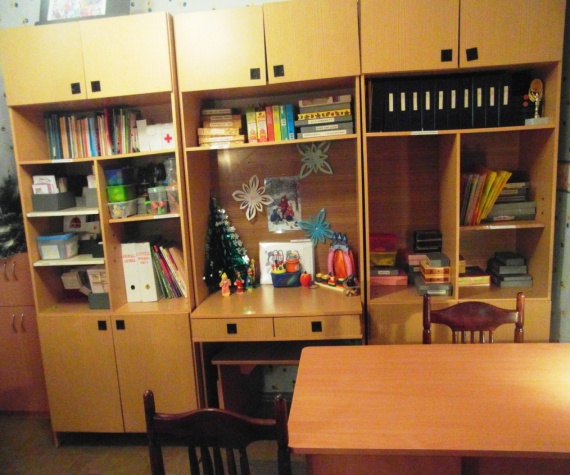 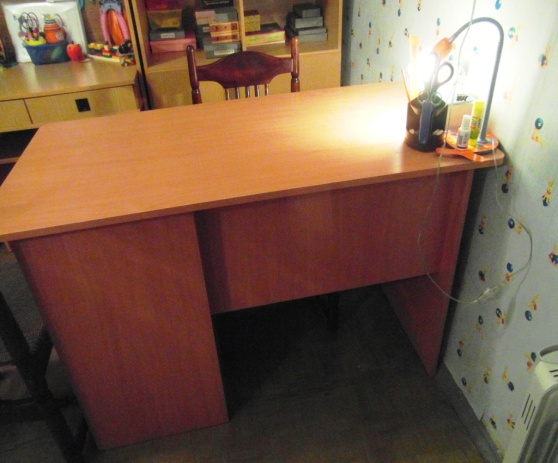 Зона коррекции звукопроизношения, фронтальной и индивидуальной работы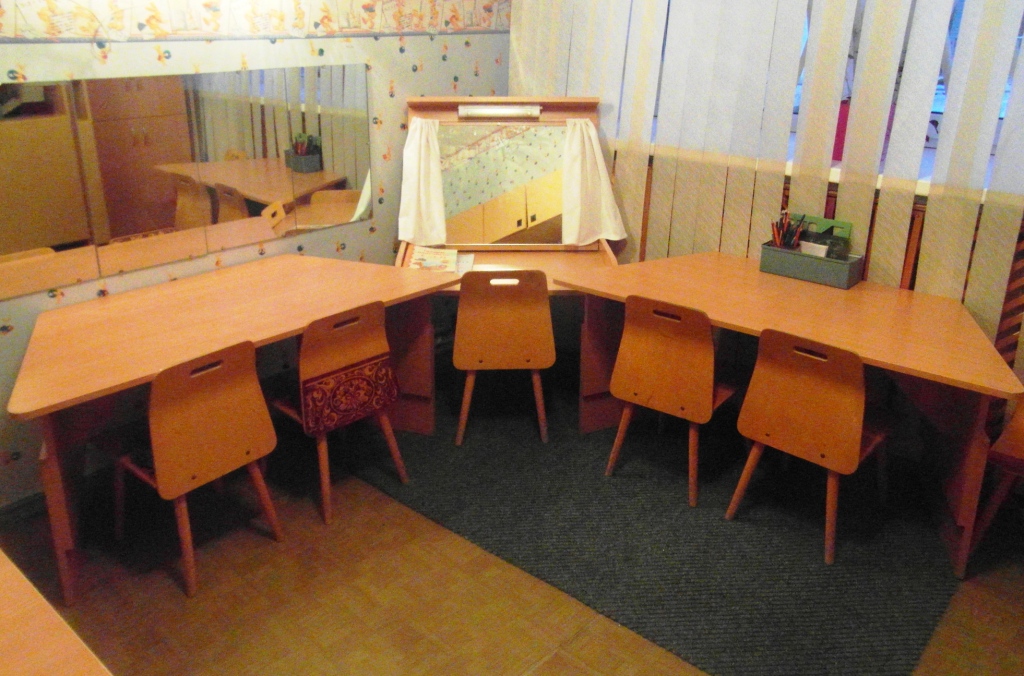 Зона диагностической и коррекционной работы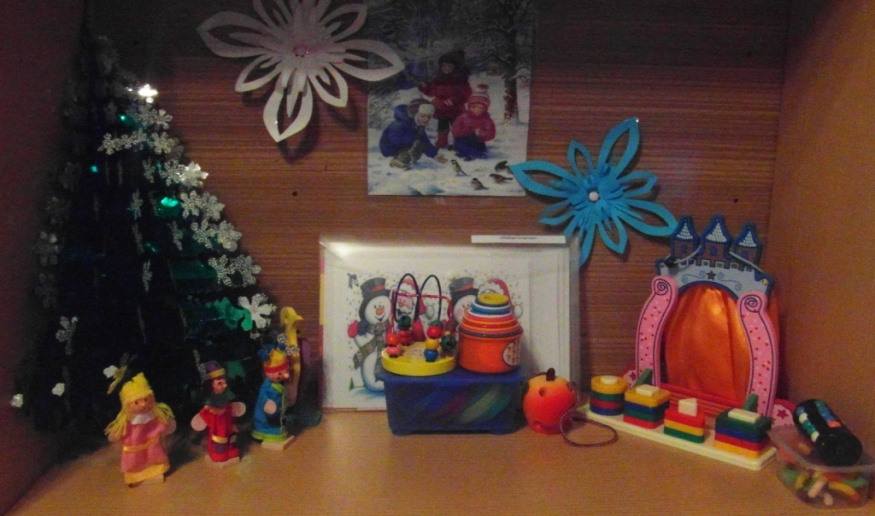 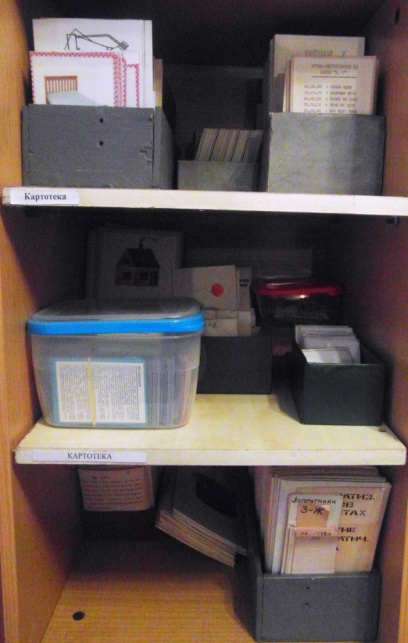 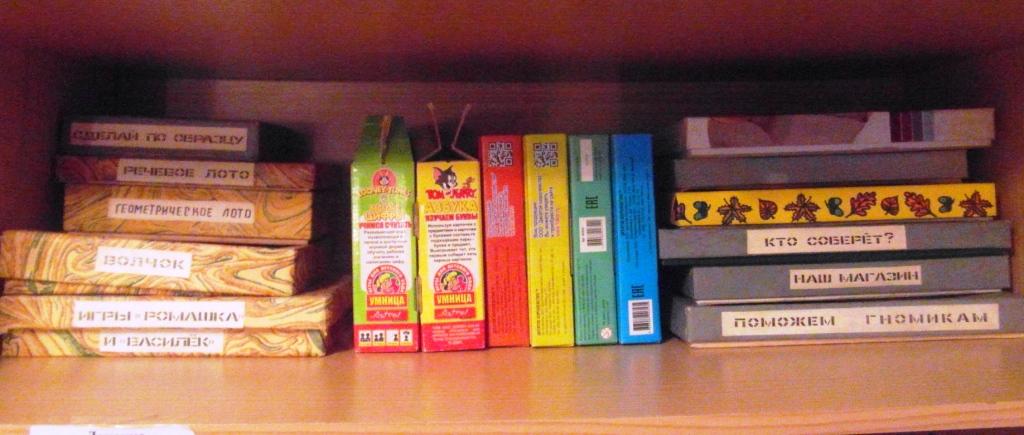 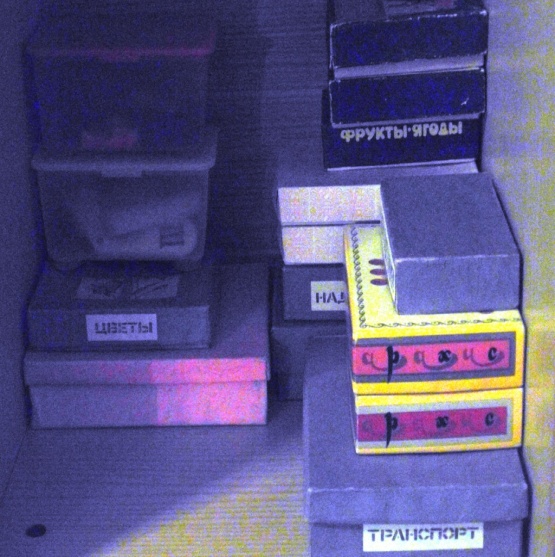 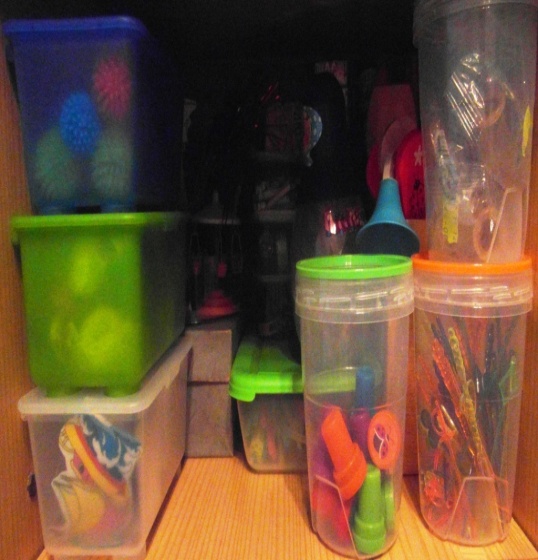 «УТВЕРЖДАЮ»Заведующий ГБДОУдетский сад №34_________________/Щур А.В./«____» ___________ 2015  г.